Titles Trialing For: 	TORNADO ALLEY HUNDESPORT14319 South Outer Belt rd (ext) Lone Jack MO 64070April 4th - 5th 2020Judge: Frank Phillips, USCAName of Handler 	Address of Handler 	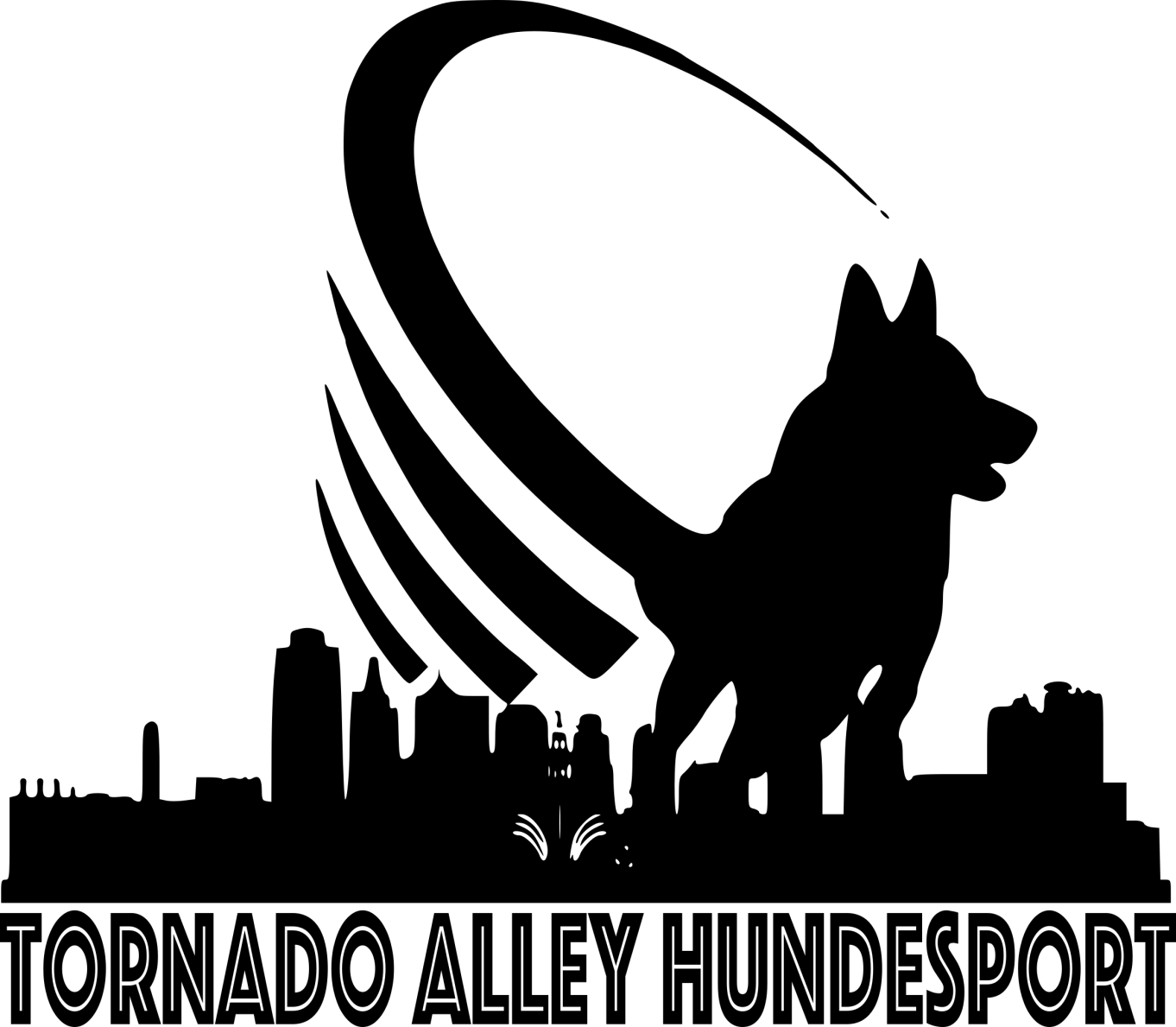 Telephone of Handler  	Email of Handler 	USCA Membership#_ 	Exp. Date_ 	  Name, address & USCA # / exp. of owner if different from handler 	Reg. Name of Dog 	Breed 	Sex 	 Date of Birth 	Registration # 	Tattoo/Chip #_ 	Scorebook # 	Date and Club Handler earned BH 	Current Titles 	H.O.T. Dog (Handler Owner Trained)	Yes	No                                      TITLE OFFERED                                                                     ENTRY FEEBH	$60.00IGP 1, IGP 2, IGP 3, FH1, FH2APR/UPR/FPR 1-3$80.00$60.00CONTACT: YELENA SCHEPKIN @ 512.222.3614 or CHRIS PARSONS @ 816.269.7049TORNADOALLEYHUNDESPORT@GMAIL.COMENTRIES DUE 1 WEEK BEFORE EVENT. LATE ENTRIES ARE ACCEPTED WITH PERMISION. Filling fee of $50 per entry for non USCA members applies.Email Registration and PayPal fee to tornadoalleyhundesport@gmail.com    I understand participation in this event is at my own risk. I will not hold Tornado Alley Hundesport, USCA, or any of its members and officers or property owners and any persons related to this event responsible for damages that may occur to my person, my property, or my dog. I understand that I am fully responsible for the actions of myself and my dog at all times and fully understand it is my due diligence to keep control of myself and my dog at all times. I understand that the schedule for the trial can change at any time. I also understand my trial fees are non-refundable.SIGNATURE: 	_DATE: 	_